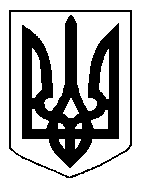 БІЛОЦЕРКІВСЬКА МІСЬКА РАДА	КИЇВСЬКОЇ ОБЛАСТІ	Р І Ш Е Н Н Я
від  28 листопада 2019 року                                                                        № 4703-84-VII
Про встановлення земельного сервітуту зфізичною особою – підприємцем Висоцьким Віталієм ОлександровичемРозглянувши звернення постійної комісії з питань земельних відносин та земельного кадастру, планування території, будівництва, архітектури, охорони пам’яток, історичного середовища та благоустрою до міського голови від 29 жовтня 2019 року №440/2-17, протокол постійної комісії з питань  земельних відносин та земельного кадастру, планування території, будівництва, архітектури, охорони пам’яток, історичного середовища та благоустрою від 29 жовтня 2019 року №195, заяву фізичної особи – підприємця Висоцького Віталія Олександровича від 22 жовтня 2019 року №5487, відповідно до ст.ст. 12, 98-102 Земельного кодексу України, ст. 24 Закону України «Про регулювання містобудівної діяльності», п. 34 ч. 1 ст. 26 Закону України «Про місцеве самоврядування в Україні», міська рада вирішила:1.Укласти договір про встановлення особистого строкового сервітуту з фізичною особою – підприємцем  Висоцьким Віталієм Олександровичем  з цільовим призначенням 03.07. Для будівництва та обслуговування будівель торгівлі (вид використання: для експлуатації та обслуговування тимчасової споруди для здійснення підприємницької діяльності -  кіоску по ремонту взуття)  за адресою: вулиця Леваневського, в районі будинку №62,  площею 0,0028 га (з них: під тимчасовою спорудою  – 0,0010 га, під проїздами, проходами та площадками – 0,0018 га), строком на 3 (три) роки, за рахунок земель населеного пункту м. Біла Церква. Кадастровий номер: 3210300000:08:014:0018.2.Особі, зазначеній в цьому рішенні, укласти у встановленому порядку договір про встановлення особистого строкового сервітуту.3.Контроль за виконанням цього рішення покласти на постійну комісію з питань  земельних відносин та земельного кадастру, планування території, будівництва, архітектури, охорони пам’яток, історичного середовища та благоустрою.Міський голова                                          	                                                  Г. Дикий